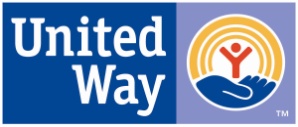 Board of Directors MeetingSaturday January 21, 2017 6:00 pmGold Room, Baranof Hotel AGENDACall to Order/Roll Call – Mark Mesdag, ChairApproval of Agenda – Mark Mesdag, ChairCommittee Reports- Campaign update – Sara Truitt, Resource Development Director Old Business-None		New Business	a) 	Election of Board Members		1)	Introduction and re-election of Board Members for a three year term on the Board with a term expiring January 2020At-Large 	2020Fred Parady, Kendri Cesar		2) 	Introduction and election of New Board Member for a three year term on the board with a term expiring January of 2020 At-Large 	2020	- 	Karmen Bowman		3) 	Introduction and election of Large Agency Representative to the Board for a two year term with a term expiring January of 2018Large Agency Representative 	Millie Ryan, REACH 	2018c) 		Election of Officers Board Elections:  OfficersChair- 		Mark MesdagChair elect-	Warren RussellSecretary-   	Ann GiffordTreasurer-	Karmen BowmanPast Chair-	Karen Crane IX.	Adjournment – 	Next meeting Thursday February 16, 2017